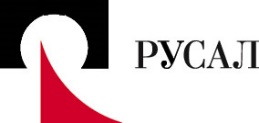 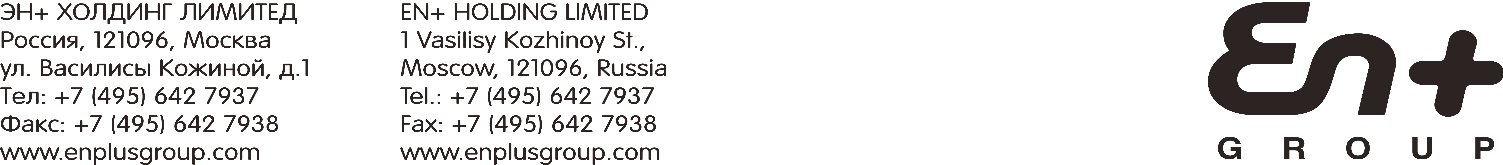 Положение о стипендиальной программе Группы ЭН+ / РУСАЛ2022 год ОГЛАВЛЕНИЕI. Общие положения.1. Назначение документаНастоящее Положение определяет условия, механизмы и порядок реализации стипендиальной программы EN+/РУСАЛ, правила и условия отбора соискателей на получение стипендий, порядок назначения и выплаты стипендий  EN+/РУСАЛ. 2. Термины и сокращения 3. Цели программыПрограмма базируется на исторически сложившихся ценностях компаний EN+  и РУСАЛ – развитие социального диалога, улучшение профессиональных навыков специалистов, инвестирование в перспективные технологии, внедрение которых потенциально связано с профессиональным становлением молодежи. Программа реализуется в целях:Поддержки успешных студентов, заинтересованных в профессиональном развитии по выбранному направлению подготовки.Содействия решению кадрово-социальных проблем в регионах присутствия компаний EN+ и РУСАЛ.Удержания молодежи в регионах присутствия компаний.Повышения престижа профессий, необходимых для развития регионов присутствия компаний.4. Участники программыУчастниками программы могут являться студенты, обучающиеся по очной форме обучения в высших и средних учебных заведениях: профильных вузах, колледжах, техникумах, имеющих государственную аккредитацию по образовательным программам соответствующего уровня образования, указанных в Приложении № 1 к настоящему положению «Список образовательных организаций – участников стипендиальной программы». Приложение № 1 ежегодно пересматривается и утверждается совместным приказом EN+ и РУСАЛ.Принять участие в конкурсном отборе на назначение целевой стипендии EN+ и РУСАЛ могут студенты по уровням образования – бакалавры, магистранты, ординаторы, студенты специалитета, обучающиеся на 2-6 курсах в высших и средних профессиональных образовательных учреждений, указанных в приложении № 1 к настоящему Положению.5. График конкурса II. Условия, механизмы и порядок реализации программы1. Условия выплаты стипендии1.1. Стипендия выплачивается ежемесячно в течение одного учебного года, начиная с 01 сентября по 31 мая и требует подтверждения права на её получение в порядке указанном в п. 1.4 настоящего Положения, по окончании каждого учебного семестра.  1.2. Размер стипендии устанавливается в зависимости от уровня получаемого образования (высшее или среднее) и курса обучения студентов -  победителей программы.1.3. Количество квот на стипендии по регионам, уровням образования и направлениям подготовки определяется ежегодно.Выплата стипендии прекращается в следующих случаях: получение оценки «удовлетворительно» и/или «неудовлетворительно» по итогам семестра; отчисление из вуза, техникума, колледжа, уход в академический отпуск, перехода/перевод в другое образовательное учреждение, лишение образовательной организации лицензии.1.4. Для подтверждения права на получение стипендии, по окончании семестра (не позднее двух недель по окончании сессии), стипендиат предоставляет в личном кабинете на портале enplusrusal.ru отчет об успеваемости, который подтверждает сканом выписки из зачетно-экзаменационной ведомости/зачетной книжки/справки об успеваемости (с печатью вуза, колледжа, техникума или их структурного подразделения, имеющего подобные полномочия). Непредставление студентом соответствующего отчета также лишает его права на получение стипендии во втором семестре учебного года. 2. Критерии  отбора претендентов на соискание стипендии2.1. Студент зачисляется в стипендиальную программу на конкурсной основе.2.2. В ходе конкурсного отбора заявки претендентов оцениваются по следующим критериям:cредний балл по итогам семестра (при условии наличия только оценок «хорошо» и «отлично»);победа в олимпиадах, конкурсах, соревнованиях, иных состязаниях, направленных на выявление учебных достижений студента, проведенных не позднее двух лет, предшествующих назначению стипендии;участие в краевых, всероссийских и международных студенческих научно-технических конференциях, выставках научно-технического творчества;наличие публикаций, научных достижений по направлению исследования, соответствующему профессиональной подготовке;участие и победа в региональных, всероссийских и международных конкурсах профессионального мастерства, соревнованиях WorldSkills, не позднее двух лет, предшествующих назначению стипендии;участие в социально значимой и общественной деятельности, в студенческом самоуправлении, волонтёрском движении, социальных проектах, в творческих конкурсах разного уровня и формата (фестиваль, выставка, соревнования и др.), состоявшееся не позднее двух лет, предшествующих назначению стипендии;участие/победа в спортивных соревнованиях разного уровня и формата, состоявшееся не позднее двух лет, предшествующих назначению стипендии; ступени комплекса ГТО;победа в конкурсном отборе стипендиальной программы предыдущего года (предыдущих лет, не позднее двух  лет  к моменту подачи заявки).Основной критерий отбора - оценка текущей успеваемости претендента. Дополнительные критерии - оценка научной, творческой деятельности, участие в волонтерском движении, спортивные достижения претендента.2.3. Приоритетом при равной оценке заявок претендентов пользуются студенты очной формы обучения, обучающиеся на бюджетной основе (в т.ч. по целевому договору).2.4. Для студентов, поступающих на 1 курс магистратуры, оценивается средний балл по итогам последнего учебного года в бакалавриате (при условии наличия только оценок «хорошо» и «отлично»); 2.5. Студент, победивший в конкурсе на получение стипендии в течение предыдущего учебного года и не утративший право на ее получение, при равных результатах испытаний, имеет преимущество при отборе претендентов на получение стипендии.3. Механизм подачи заявки на соискание стипендии3.1. Для участия в конкурсном отборе студентам вузов, колледжей, техникумов из списка, указанного в Приложении № 1 и прошедших аккредитацию, необходимо пройти обязательную регистрацию на официальном портале enplusrusal.ru, в разделе «Личный кабинет». Прием заявок осуществляется исключительно на портале enplusrusal.ru.3.2. Необходимо заполнить все пункты онлайн-формы заявки, в том числе предоставить – прикрепить скан-копии в формате pdf (размером не более 5 - 7 Мб) следующих документов: паспорта (страница с фото и пропиской);ИНН;выписки из зачетной книжки (форма выписки в соответствии с Приложением 3);характеристики-представления претендента на соискание стипендии «EN+/РУСАЛ» от администрации образовательной организации (Приложение 4);дипломов, грамот, свидетельств, сертификатов, других удостоверяющих участие и достижения документов (в соответствии с критериями).3.3. Загрузить комплект документов на сайт возможно с момента официального открытия конкурса и до даты окончания приема заявок (до 10 июля). 3.4. Объявление об открытии конкурса публикуется на портале enplusrusal.ru.3.5. Подача заявки означает, что заявитель разделяет цели программы, подтверждает свое согласие со всеми условиями, изложенными в данном документе и готов их выполнять.3.6. К рассмотрению в конкурсе допускаются только полностью укомплектованные заявки, соответствующие требованиям конкурса, поданные в установленные сроки.3.7. Координатор конкурса вправе самостоятельно получать информацию о заявителях. Поданные на конкурсный отбор заявки участникам не возвращаются и не рецензируются, мотивы отклонения заявок не сообщаются.4. Механизм конкурсного отбора4.1. Координатор проводит техническую экспертизу поданных заявок, в ходе которой оценивается наличие полного пакета документов, корректность заполнения заявки, соответствие прикрепленных документов представлению на студента от администрации вуза/колледже/техникума. Координатор составляет шорт-лист претендентов на основании критериев, указанных в п.2.2 раздела II настоящего Положения, готовит пакет документов для работы региональной и межрегиональной конкурсной комиссии. Работа и формирование экспертной комиссии стипендиальной программы описаны в Приложении 2.4.2. Заявки, не прошедшие техническую экспертизу, не допускаются до участия в конкурсе. Уведомление о допуске/недопуске заявки к участию в конкурсе направляется заявителю на адрес электронной почты, указанный при регистрации личного кабинета на портале enplusrusal.ru.4.3. Заключительным этапом конкурсного отбора является собеседование, которое проводится региональной (межрегиональной) экспертной комиссией по общим вопросам, связанным с мотивацией участия в конкурсе, профессиональным вопросам, построением жизненной стратегии претендента, личными и профессиональными планами на ближайшие 3 – 5 лет, знакомством с претендентом.4.4. Для студентов, поступивших на 1 курс магистратуры, обязательно подтверждение зачисления в ВУЗ в период с августа по сентябрь 2022 года. Копия приказа о зачислении, информация о бюджетном обучении (с печатью вуза или его структурного подразделения, имеющего подобные полномочия) размещаются на сайте enplusrusal.ru, в личных кабинетах участников.4.5. Результаты размещаются на сайте enplusrusal.ru, в личных кабинетах участников, в средствах массовой информации.5. Дополнительные поощрения студентов5.1. Студентам-стипендиатам по решению соучредителей программы могут быть предоставлены дополнительные поощрения, носящие материальный и нематериальный характер, а именно:Гарантированное место для прохождения производственной практики.Годовая подписка на профильную электронную библиотеку, профессиональный журнал.Направление для участия в профессиональных конференциях (при подтверждении права на получение стипендии более 2 и более года).Направление на обучение в магистратуру (ВУЗ по выбору работодателя, решение принимается в отдельно установленном порядке).Участие в корпоративных, благотворительных  мероприятиях, профессиональных праздниках EN+ и РУСАЛ.Участие в экскурсиях на предприятия EN+ и РУСАЛ и программах стажировки.Участие в профессиональных конкурсах, образовательных мероприятиях – вебинарах, тренингах EN+ и РУСАЛ. 5.2. Основанием для дополнительных мер поддержки студентов поощрения служат результативное участие в конкурсных мероприятиях по направлениям профессиональной подготовки, подтверждение академической успешности в межсессионный период, результаты производственной практики на предприятии.Приложение 1к Положению о стипендиальной программе EN+//РУСАЛОбразовательные организации – участники стипендиальной программы Приложение 2к Положению о стипендиальной программе EN+//РУСАЛВыписка из зачетной книжки (академическая справка)Ф.И.О.: Дата рождения:Полное название учебного заведения: Код, направление подготовки/специальность:Период обучения: Предполагаемый документ об образовании: например: Диплом бакалавра/магистраКурс (на который перейдете с сентября 2022 года):______ Группа:___________Зимняя сессия 2021/2022 учебного годаЛетняя сессия 2021/2022 учебного года* Балл выставляется обязательно, в случае если зачёт недифференцированный, балл выставляется на основании семестровой оценки по дисциплине/практике.Академическая задолженность (имеется/не имеется) ___________________Подпись руководителя структурного подразделения, руководителя образовательного учреждения, печать.Приложение 3к Положению о стипендиальной программе EN+//РУСАЛХАРАКТЕРИСТИКА-ПРЕДСТАВЛЕНИЕ 
претендента на получение стипендиина студента ____  курса очной формы обучения ____________________________(Ф.И.О)Образовательная организация:Код, направление подготовки/специальность:Кафедра:Общее количество оценок за весь период обучения:- из них «отлично»:- из них «хорошо»: Таблица № 1Информация об участии в олимпиадах, конкурсах, соревнованиях, направленных на выявление учебных достижений студента, результат участияКопии подтверждающих документов прилагаются.Таблица 2Информация об участии в краевых, всероссийских и международных студенческих научно-технических конференциях, выставках научно-технического творчестваКопии подтверждающих документов прилагаются.Таблица 3Информация о получении награды (приза), гранта, патента за выполнение научно -исследовательской работыКопии подтверждающих документов прилагаются.Таблица № 4Информация об участии в конкурсах профессионального мастерства, соревнованиях WorldSkills, результат участияКопии подтверждающих документов прилагаются.Таблица № 5Информация о научных публикациях (публикации в научном, учебно-научном, учебно-методическом издании) и литературных произведенияхЕсли были публикации ВАК отметить их отдельно Копии подтверждающих документов прилагаются.Таблица № 6Информация об участии в социально значимой и общественной деятельности, в студенческом самоуправлении, волонтёрском движении, социальных проектах и творческих конкурсах разного уровня и формата (фестиваль, выставка, соревнования и др.).Копии подтверждающих документов прилагаются.Таблица № 7Информация об участии в спортивных соревнованиях, результат участия, спортивные достижения (в т.ч. ступени комплекса ГТО)Заверенные копии подтверждающих документов прилагаются.Директоробразовательной организации __________________  /                   		/Приложение 4к Положению о стипендиальной программе EN+//РУСАЛКонсультации и контактная информацияВсе студенты, желающие принять участие в конкурсе, могут получить консультации по оформлению заявки и пакета документов у сотрудников БО Фонда «ЦСП»:Сергеева Юлия тел. 8 (39151) 3-03-99, sergeeva@fcsp.ruФГАОУ ВО «Сибирский федеральный университет», структурное подразделение  Институт цветных металлов и материаловеденияФГАОУ ВО «Сибирский федеральный университет», структурное подразделение Политехнический институтКГБПОУ  «Красноярский индустриально-металлургический техникум»КГБПОУ «Красноярский колледж радиоэлектроники и информационных технологий»КГАПОУ «Красноярский многопрофильный техникум имени В.П. Астафьева»Перфильева Анастасиятел. 8 (39151) 3-03-99, perfileva@fcsp.ruКГБПОУ «Ачинский педагогический колледж»КГБПОУ "Ачинский медицинский техникум»ФГБОУ ВО  «Нижегородский государственный технический университет им. Р.Е. Алексеева»ФГБОУ ВО «Ивановский государственный энергетический университет имени В.И. Ленина»ФГБОУ ВО «Сибирский государственный индустриальный университет»Пугачева Оксана тел. (39042) 6-22-67, pugacheva@fcsp.ruКГБПОУ "Ачинский колледж отраслевых технологий и бизнеса" КГБПОУ «Назаровский энергостроительный техникум»КГБПОУ «Дивногорский гидроэнергетический техникум им. А. Е. Бочкина»ФГАОУ ВО  «Сибирский федеральный университет», Саяно-Шушенский филиалГАПОУ РХ СПТ «Саяногорский политехнический техникум» ФГБОУ ВО  «Хакасский Государственный Университет им. Катанова»ГПОУ «Кузнецкий металлургический техникум»ГБПОУ «Кузбасский медицинский колледж», Новокузнецкий филиалОльга Кагармановател. 8 (8442) 74-50-77, kagarmanova@fcsp.ruФГБОУ ВО «Иркутский национальный исследовательский технический университет»ГАПОУ Иркутской области «Иркутский энергетический колледж»»ГАПОУ  Иркутской области «Братский индустриально-металлургический техникум»ФГБОУ ВО «Братский государственный университет»ГБПОУ «Волгоградский колледж управления и новых технологий имени Юрия Гагарина»  ФГБОУ ВО «Волгоградский государственный технический университет»ФГБОУ ВО «Волгоградский государственный медицинский университет»ГАПОУ «Волгоградский медицинский колледж»Мария Курганскаятел. 8 (3439) 39-44-89, 89122078790,  kurganskaya@fcsp.ruФГАОУ ВПО «Уральский государственный университет имени первого Президента России Б.Н. Ельцина»ФГБОУ ВО «Уральский медицинский университет»ГАПОУ  Свердловской области  «Каменск-Уральский политехнический колледж»ГБПОУ "Свердловский областной медицинский колледж", Каменск-Уральский филиалФилиал ФГАОУ ВО «Южно-Уральский государственный университет (национальный исследовательский университет)» в г.МиассеГБПОУ «Миасский машиностроительный колледж»ГАПОУ Мурманской области «Кандалакшский индустриальный колледж»ГАПОУ СО «Каменск – Уральский педагогический колледж»Анастасия Тимашева тел. 8 (34384) 4-58-56,  a.timasheva@fcsp.ru ФГБОУ ВО «Уральский государственный педагогический университет»ГАПУ  Свердловской области «Краснотурьинский индустриальный колледж»ГБПОУ "Свердловский областной медицинский колледж", Краснотурьинский филиалФГБОУ «Иркутский государственный университет», Педагогический институтГБПОУ Иркутской области «Иркутский региональный колледж педагогического образования»ФГБОУ ВО «Иркутский государственный медицинский университет»ОГБПОУ «Иркутский базовый медицинский колледж»	ОГБПОУ "Братский медицинский колледж»	Юлия Евдокимовател. 8 (391) 227-31-91, evdokimova@fcsp.ruОГБПОУ «Тайшетский  медицинский техникум»ГБПОУ ИО «Тайшетский промышленно-технологический техникум»ФГБОУ ВО «Красноярский государственный педагогический университет им. В.П.Астафьева»КГАПОУ «Красноярский колледж сферы услуг и предпринимательства»КГАПОУ «Красноярский техникум сварочных технологий и энергетики»ФГБОУ ВО "Красноярский государственным медицинский университет им. проф. В.Ф. Войно-Ясенецкого"КГБПОУ "Красноярский базовый медицинский колледж им. В.М. Крутовского"КГБПО «Дивногорский медицинский техникум»№ТерминОпределение терминаEN+Соучредитель программы - Объединенная группа компаний: Международная компания публичное акционерное общество EN+group (МКПАО «ЭН+ ГРУП») и лица, находящиеся под контролем МКПАО «ЭН+ ГРУП».РУСАЛСоучредитель программы - Объединенная группа компаний: Международная компания публичное акционерное общество «Объединённая Компания «РУСАЛ» (МКПАО «ОК РУСАЛ») и лица, находящиеся под контролем МКПАО «ОК РУСАЛ». ЦСПКоординатор программы - Благотворительная организация Фонд «Центр социальных программ» РУСАЛаРМЦООО «РУСАЛ Медицинский центр» управляет сетью лечебных учреждений, которые расположены в регионах присутствия компании РУСАЛ.ПрограммаСтипендиальная программа EN+/РУСАЛ -  система материального и нематериального поощрения студентов разного уровня образования (среднее профессиональное образование, бакалавриат, магистратура, ординатура), заинтересованных в профессиональном развитии по направлениям подготовки: энергетика, металлургия, медицина, педагогика, информационные технологии (факультативно).Стипендия En+group /РУСАЛ Персональная денежная выплата студентам, заинтересованным в профессиональном развитии по выбранному направлению подготовки: энергетика, металлургия, медицина, педагогика, информационные технологии (факультативно).ЗаявкаЗаявка на соискание стипендии - документ, описывающий достижения студента в соответствии с требованиями настоящего положения, поданный на конкурс на соискание стипендий;Региональная экспертная комиссияРегиональная экспертная комиссия - экспертно-консультационный орган, в состав которого входят профильные специалисты, представители всех предприятий EN+ /РУСАЛ/РМЦ в регионе.Межрегиональная экспертная комиссияМежрегиональная экспертная комиссия - экспертно-консультационный орган, создаваемый при условии, что в одном из регионов образовательная организация – участник программы, единична или количество таких организаций в регионе не превышает 3. формируется из представителей всех предприятий EN+/РУСАЛ/РМЦ всех регионов независимых специалистов.Экспертный совет Высший коллегиальный орган, решением которого утверждается список победителей программы. В состав экспертного совета входит Комитет по социальной политике РУСАЛа, представители Дирекции по персоналу компаний EN+ и РУСАЛа. Шорт-листСписок студентов - претендентов на победу в конкурсе на соискание стипендии, сформированный региональной (межрегиональной) экспертной комиссией  на основе результатов технической экспертизы, собеседования с членами комиссии,  для рассмотрения и принятия решения о назначении стипендии итоговым экспертным советом EN+, РУСАЛ, ЦСП.Предоставление стипендииКомплекс мероприятий по организации конкурсных процедур, распределению и выделению средств образовательной организации на выплату стипендии, контроль за целевым использованием средствКонкурс на соискание стипендии Комплекс мероприятий по определению студентов-стипендиатов и распределению стипендий в зависимости от критериевРегионОдна из территориально-административных единиц в государственном устройстве (например, республика, область, край)Первый этап - Запуск Программы, прием заявокПервый этап - Запуск Программы, прием заявок10 июня  2022 годаСтарт, презентация Программы, консультации, прием заявок 10 июля 2022 годаЗавершение приема заявок на портале enplusrusal.ruВторой этап - Экспертиза заявок Второй этап - Экспертиза заявок 11-22 июля 2022 годаТехническая экспертиза 27-31 июля  2022 годаЭкспертные комиссии01-05 августа  2022 годаЭкспертный совет Третий этап – Реализация Третий этап – Реализация Август 2022 годаОбъявление и награждение победителейАвгуст – сентябрь 2022 годаЗаключение договоров с учебными учреждениямиСентябрь  2022 года – май 2023 годаВыплата стипендийЯнварь 2023 годаПредоставление отчетов об успеваемости, по окончании семестраОбразовательные организации высшего образования Образовательные организации высшего образования                          КурсВыплаты2 курс10 000 руб.3 курс15 000 руб.4 курс (5, 6 курс мед.института)20 000 руб.5 курс специалитета или 1 и 2 курс магистратуры, ординатуры25 000 руб.Образовательные  организации среднего профессионального образованияОбразовательные  организации среднего профессионального образования2 курс5 000 руб.3 курс10 000 руб.4 курс15 000 руб.№ п/пГород Город Вуз, колледж, техникумНаправление подготовкиНаправление подготовкиИркутская областьИркутская областьИркутская областьИркутская областьИркутская областьИркутская областьИркутскФГБОУ ВО «Иркутский национальный исследовательский технический университет»Бакалавриат:13.03.01  Теплоэнергетика и теплотехника Профили: -Промышленная теплоэнергетика-Тепловые электрические станции13.03.02  Электроэнергетика и электротехникаПрофили: -Электрические станции-Электрооборудование и автоматика в промышленности и энергетике-Электроснабжение13.03.02  Электроэнергетика и электротехника (англоязычная программа). 05.03.06  Экология и природопользование (англоязычная программа)15.03.04  Автоматизация технологических процессов и производств22.03.02 МеталлургияМагистратура:13.04.01  Теплоэнергетика и теплотехникаПрограммы: - Математическое моделирование и оптимизационные технико-экономические исследования перспективных и функционирующих теплоэнергетических установок- Технология производства электрической и тепловой энергии13.04.02  Электроэнергетика и электротехника13.04.02  Электроэнергетика и электротехника (англоязычная программа)22.04.02  МеталлургияБакалавриат:13.03.01  Теплоэнергетика и теплотехника Профили: -Промышленная теплоэнергетика-Тепловые электрические станции13.03.02  Электроэнергетика и электротехникаПрофили: -Электрические станции-Электрооборудование и автоматика в промышленности и энергетике-Электроснабжение13.03.02  Электроэнергетика и электротехника (англоязычная программа). 05.03.06  Экология и природопользование (англоязычная программа)15.03.04  Автоматизация технологических процессов и производств22.03.02 МеталлургияМагистратура:13.04.01  Теплоэнергетика и теплотехникаПрограммы: - Математическое моделирование и оптимизационные технико-экономические исследования перспективных и функционирующих теплоэнергетических установок- Технология производства электрической и тепловой энергии13.04.02  Электроэнергетика и электротехника13.04.02  Электроэнергетика и электротехника (англоязычная программа)22.04.02  МеталлургияИркутскГАПОУ Иркутской области «Иркутский энергетический колледж»» 13.02.01 Тепловые электрические станции;13.02.06 Релейная защита и автоматизация электроэнергетических систем;13.02.03 Электрические станции, сети и системы;13.02.02 Теплоснабжение и теплотехническое оборудование13.02.01 Тепловые электрические станции;13.02.06 Релейная защита и автоматизация электроэнергетических систем;13.02.03 Электрические станции, сети и системы;13.02.02 Теплоснабжение и теплотехническое оборудованиеИркутскФГБОУ «Иркутский государственный университет», «Педагогический институт Бакалавриат44.03.05. Математика – дополнительное образование 44.03.05. Информатика – Физика 44.03.05. Биология – Химия44.03.05. Русский язык и литература44.03.05. История – обществознание Бакалавриат44.03.05. Математика – дополнительное образование 44.03.05. Информатика – Физика 44.03.05. Биология – Химия44.03.05. Русский язык и литература44.03.05. История – обществознание ИркутскГБПОУ Иркутской области «Иркутский региональный колледж педагогического образования» 49.02.01 Физическая культура49.02.01 Физическая культураИркутскФГБОУ ВО «Иркутский государственный медицинский университет» Среднее профессиональное образование:34.02.01 Сестринское дело;31.02.01 Лечебное дело;31.02.03 Лабораторная диагностикаАкадемический бакалавриат: 34.03.01 Сестринское делоСпециалитет:31.05.01 Лечебное дело;31.05.02 Педиатрия31.05.03 Стоматология;Среднее профессиональное образование:34.02.01 Сестринское дело;31.02.01 Лечебное дело;31.02.03 Лабораторная диагностикаАкадемический бакалавриат: 34.03.01 Сестринское делоСпециалитет:31.05.01 Лечебное дело;31.05.02 Педиатрия31.05.03 Стоматология;ИркутскОГБПОУ «Иркутский базовый медицинский колледж»	31.02.01 Лечебное дело34.02.01 Сестринское дело31.02.01 Лечебное дело34.02.01 Сестринское делоБратскГАПОУ  Иркутской области «Братский индустриально-металлургический техникум»22.02.02 Металлургия цветных металлов22.01.05 Аппаратчик-оператор в производстве цветных металлов 15.02.01 Монтаж, техническая эксплуатация промышленного оборудования (по отраслям)15.01.05 Сварщик (ручной и частично механизированной сварки (наплавки)22.01.03. Машинист крана металлургического производства 22.02.02 Металлургия цветных металлов22.01.05 Аппаратчик-оператор в производстве цветных металлов 15.02.01 Монтаж, техническая эксплуатация промышленного оборудования (по отраслям)15.01.05 Сварщик (ручной и частично механизированной сварки (наплавки)22.01.03. Машинист крана металлургического производства БратскФГБОУ ВО «Братский государственный университет»Бакалавриат:13.03.02 Электроэнергетика и электротехника (электроснабжение)13.03.01 Теплоэнергетика и теплотехника (промышленная теплоэнергетика)44.03.05 Математика и физика44.03.01 ИсторияМагистратура:13.04.01 Теплоэнергетика и теплотехника (Тепломассообменные процессы и установки) 13.04 .02 Электроэнергетика и электротехника (Оптимизация развивающихся систем электроснабжения)13.04.02 Электроэнергетика и электротехника(Электроэнергетические системы и сети)13.06.01 Электро- и теплотехника Бакалавриат:13.03.02 Электроэнергетика и электротехника (электроснабжение)13.03.01 Теплоэнергетика и теплотехника (промышленная теплоэнергетика)44.03.05 Математика и физика44.03.01 ИсторияМагистратура:13.04.01 Теплоэнергетика и теплотехника (Тепломассообменные процессы и установки) 13.04 .02 Электроэнергетика и электротехника (Оптимизация развивающихся систем электроснабжения)13.04.02 Электроэнергетика и электротехника(Электроэнергетические системы и сети)13.06.01 Электро- и теплотехника БратскОГБПОУ "Братский медицинский колледж»	34.02.01 Сестринское дело;31.02.01 Лечебное дело34.02.01 Сестринское дело;31.02.01 Лечебное делоТайшет		ОГБПОУ «Тайшетский  медицинский техникум»31.02.01 Лечебное дело34.02.01 Сестринское дело31.02.01 Лечебное дело34.02.01 Сестринское делоТайшет		ГБПОУ ИО «Тайшетский промышленно-технологический техникум»23.01.07 Машинист крана (крановщик).15.01.05 Сварщик (ручной и частично механизированной сварки (наплавки)).22.01.05 Аппаратчик-оператор в производстве цветных металлов.23.01.03 Автомеханик.13.01.10 Электромонтёр по ремонту и обслуживанию электрооборудования (по отраслям).23.01.07 Машинист крана (крановщик).15.01.05 Сварщик (ручной и частично механизированной сварки (наплавки)).22.01.05 Аппаратчик-оператор в производстве цветных металлов.23.01.03 Автомеханик.13.01.10 Электромонтёр по ремонту и обслуживанию электрооборудования (по отраслям).Красноярский крайКрасноярский крайКрасноярский крайКрасноярский крайКрасноярский крайКрасноярский крайКрасноярскФГАОУ ВО «Сибирский федеральный университет», структурное подразделение  Институт цветных металлов и материаловедения Бакалавриат: 15.03.04 «Автоматизация технологических процессов и производств»:15.03.04.02 «Автоматизация технологических процессов в металлургии»22.03.01 «Материаловедение и технология материалов»:22.03.01.02 «Физико-химия процессов и материалов»;22.03.02 «Металлургия»:22.03.02.00 «Металлургия»;22.03.02.11 «Металлургия CDIO»Магистратура: 22.04.01 «Материаловедение и технологии материалов»:22.04.01.03 Перспективные материалы и методы их исследования;22.04.01.05 Утилизация и переработка отходов потребления и промышленного производства22.04.02 «Металлургия:22.04.02.01 Металловедение и термическая обработка металлов и сплавов;22.04.02.02 Металлургия цветных металлов (корпоративная программа СФУ -РУСАЛ;22.04.02.04 Современные технологии в управлении наукоемким производством металлургического комплекса (корпоративная программа СФУ - АО ПОЛЮС);   22.04.02.05 Обработка металлов давлением;                          22.04.02.06 Оценка и глубокая переработка минерального сырья;22.04.02.07 Теория и технология литейного производства цветных металлов и сплавов;22.04.02.09 Технологии производства тяжелых цветных и благородных металлов;22.04.02.10 Технологии ювелирной и художественной обработки металлов;22.04.02.11 Современные технологии и оборудование кузнечно-штамповочного производстваБакалавриат: 15.03.04 «Автоматизация технологических процессов и производств»:15.03.04.02 «Автоматизация технологических процессов в металлургии»22.03.01 «Материаловедение и технология материалов»:22.03.01.02 «Физико-химия процессов и материалов»;22.03.02 «Металлургия»:22.03.02.00 «Металлургия»;22.03.02.11 «Металлургия CDIO»Магистратура: 22.04.01 «Материаловедение и технологии материалов»:22.04.01.03 Перспективные материалы и методы их исследования;22.04.01.05 Утилизация и переработка отходов потребления и промышленного производства22.04.02 «Металлургия:22.04.02.01 Металловедение и термическая обработка металлов и сплавов;22.04.02.02 Металлургия цветных металлов (корпоративная программа СФУ -РУСАЛ;22.04.02.04 Современные технологии в управлении наукоемким производством металлургического комплекса (корпоративная программа СФУ - АО ПОЛЮС);   22.04.02.05 Обработка металлов давлением;                          22.04.02.06 Оценка и глубокая переработка минерального сырья;22.04.02.07 Теория и технология литейного производства цветных металлов и сплавов;22.04.02.09 Технологии производства тяжелых цветных и благородных металлов;22.04.02.10 Технологии ювелирной и художественной обработки металлов;22.04.02.11 Современные технологии и оборудование кузнечно-штамповочного производстваКрасноярскФГАОУ ВО «Сибирский федеральный университет» структурное подразделение Политехнический институтБакалавриат:22.03.01 Материаловедение и технологии материалов;23.05.01 Наземные транспортно-технологические средства; 13.03.02 Электроэнергетика и электротехника20.03.01.01 Безопасность жизнедеятельности в техносфереМагистратура:13.04.02 Электроэнергетика и электротехника:13.04.02.03 Оптимизация развивающихся систем электроснабжения;13.04.02.07 Электротехнологии в металлургии15.04.02 Технологические машины и оборудование:15.04.02.01 Гидравлические машины, гидроприводы и гидропневмоавтоматика22.04.01 Материаловедение и технологии материалов:22.04.01.04 Синтез и литье новых металлических материалов23.04.01 Технология транспортных процессов:23.04.01.03 Организация транспортно-логистических процессов и системБакалавриат:22.03.01 Материаловедение и технологии материалов;23.05.01 Наземные транспортно-технологические средства; 13.03.02 Электроэнергетика и электротехника20.03.01.01 Безопасность жизнедеятельности в техносфереМагистратура:13.04.02 Электроэнергетика и электротехника:13.04.02.03 Оптимизация развивающихся систем электроснабжения;13.04.02.07 Электротехнологии в металлургии15.04.02 Технологические машины и оборудование:15.04.02.01 Гидравлические машины, гидроприводы и гидропневмоавтоматика22.04.01 Материаловедение и технологии материалов:22.04.01.04 Синтез и литье новых металлических материалов23.04.01 Технология транспортных процессов:23.04.01.03 Организация транспортно-логистических процессов и системКрасноярскФГБОУ ВО «Красноярский государственный педагогический университет им. В.П.Астафьева»Бакалавриат:44.03.05. Биология – Химия44.03.05. Математика – информатика 44.03.01. Физика 44.03.05. Русский язык и литература. Русский язык и иностранный язык (английский язык)44.03.05. История – обществознание44.03.05. Начальное образование и русский языкБакалавриат:44.03.05. Биология – Химия44.03.05. Математика – информатика 44.03.01. Физика 44.03.05. Русский язык и литература. Русский язык и иностранный язык (английский язык)44.03.05. История – обществознание44.03.05. Начальное образование и русский языкКрасноярск КГБПОУ  «Красноярский индустриально-металлургический техникум»22.02.02 Металлургия цветных металлов  22.02.02 Металлургия цветных металлов  КрасноярскКГБПОУ «Красноярский колледж радиоэлектроники и информационных технологий»15.02.15 Технология металлообрабатывающего производства15.02.15 Технология металлообрабатывающего производстваКрасноярскКГАПОУ «Красноярский многопрофильный техникум имени В.П. Астафьева»15.01.32 Оператор станков с программным управлением15.01.33 Токарь на станках с числовым программным управлением 15.01.35 Мастер слесарных работ15.01.32 Оператор станков с программным управлением15.01.33 Токарь на станках с числовым программным управлением 15.01.35 Мастер слесарных работКрасноярскКГАПОУ «Красноярский колледж сферы услуг и предпринимательства» 15.01.05 Сварщик (ручной и частично механизированной сварки (наплавки)15.01.05 Сварщик (ручной и частично механизированной сварки (наплавки)КрасноярскКГАПОУ «Красноярский техникум сварочных технологий и энергетики»15.01.05 Сварщик ручной и частично механизированной сварки (наплавки)15.01.05 Сварщик ручной и частично механизированной сварки (наплавки)КрасноярскФГБОУ ВО "Красноярский государственным медицинский университет им. проф. В.Ф. Войно-Ясенецкого"Среднее профессиональное образование:34.02.01 Сестринское дело (медицинская сестра/ медицинский брат)31.02.03 Лабораторная диагностика (медицинский лабораторный техник)31.02.03 Лабораторная диагностика (медицинский технолог)Специалитет:31.05.01 Лечебное дело;31.05.02 Педиатрия;31.05.03 Стоматология;Среднее профессиональное образование:34.02.01 Сестринское дело (медицинская сестра/ медицинский брат)31.02.03 Лабораторная диагностика (медицинский лабораторный техник)31.02.03 Лабораторная диагностика (медицинский технолог)Специалитет:31.05.01 Лечебное дело;31.05.02 Педиатрия;31.05.03 Стоматология;КрасноярскКГБПОУ "Красноярский базовый медицинский колледж им. В.М. Крутовского"31.02.01 Лечебное дело34.02.01 Сестринское дело31.02.01 Лечебное дело34.02.01 Сестринское делоАчинскКГБПОУ "Ачинский колледж отраслевых технологий и бизнеса" 22.02.02 Металлургия цветных металлов22.02.02 Металлургия цветных металловАчинскКГБПОУ «Ачинский педагогический колледж»44.02.02. Преподавание в начальных классах 44.02.02. Преподавание в начальных классах АчинскКГБПОУ "Ачинский медицинский техникум»31.02.01 Лечебное дело34.02.01 Сестринское дело31.02.02 Акушерское дело31.02.01 Лечебное дело34.02.01 Сестринское дело31.02.02 Акушерское делоНазаровоКГБПОУ «Назаровский энергостроительный техникум»13.02.01 Тепловые электрические станции13.02.11 Техническая эксплуатация и обслуживание электрического и электромеханического оборудования.13.02.01 Тепловые электрические станции13.02.11 Техническая эксплуатация и обслуживание электрического и электромеханического оборудования.ДивногорскКГБПОУ «Дивногорский гидроэнергетический техникум им. А. Е. Бочкина»13.02.04  Гидроэлектроэнергетические установки13.02.03  Электрические станции, сети и системы 13.02.04  Гидроэлектроэнергетические установки13.02.03  Электрические станции, сети и системы ДивногорскКГБПО «Дивногорский медицинский техникум»31.02.01 Лечебное дело34.02.01 Сестринское дело31.02.01 Лечебное дело34.02.01 Сестринское делоРеспублика ХакасияРеспублика ХакасияРеспублика ХакасияРеспублика ХакасияРеспублика ХакасияРеспублика ХакасияСаяногорскФГАОУ ВО  «Сибирский федеральный университет», Саяно-Шушенский филиал13.03.02 Электроэнергетика и электротехника (бакалавриат)13.04.02 Электроэнергетика и электротехника (магистратура) 08.03.01.02 Гидротехническое строительство13.03.02 Электроэнергетика и электротехника (бакалавриат)13.04.02 Электроэнергетика и электротехника (магистратура) 08.03.01.02 Гидротехническое строительствоСаяногорск ГАПОУ РХ СПТ «Саяногорский политехнический техникум» 22.02.02 Металлургия цветных металлов 13.02.11 Техническая эксплуатация и обслуживание электрического и электромеханического оборудования (по отраслям)13.01.10 Электромонтер по ремонту и обслуживанию электрооборудования (по отраслям)15.01.35 Мастер слесарных работ22.02.02 Металлургия цветных металлов 13.02.11 Техническая эксплуатация и обслуживание электрического и электромеханического оборудования (по отраслям)13.01.10 Электромонтер по ремонту и обслуживанию электрооборудования (по отраслям)15.01.35 Мастер слесарных работАбаканФГБОУ ВО  «Хакасский Государственный Университет им. Н.Ф. Катанова»Среднее профессиональное образование:31.02.01 Лечебное дело 34.02.01 Сестринское делоСпециалитет:31.05.01 Лечебное дело (профиль: Первичная медико-санитарная помощь взрослому населению в амбулаторных условиях)Среднее профессиональное образование:31.02.01 Лечебное дело 34.02.01 Сестринское делоСпециалитет:31.05.01 Лечебное дело (профиль: Первичная медико-санитарная помощь взрослому населению в амбулаторных условиях)Кемеровская областьКемеровская областьКемеровская областьКемеровская областьКемеровская областьКемеровская областьНовокузнецкГПОУ «Кузнецкий металлургический техникум» 22.02.01 Металлургия чёрных металлов22.02.05 Обработка металлов давлением 22.01.03 Машинист крана металлургического производства 22.02.01 Металлургия чёрных металлов22.02.05 Обработка металлов давлением 22.01.03 Машинист крана металлургического производстваНовокузнецкГБПОУ «Кузбасский медицинский колледж», Новокузнецкий филиал31.02.01 Лечебное дело 34.02.01 Сестринское дело31.02.03 Лабораторная диагностика31.02.01 Лечебное дело 34.02.01 Сестринское дело31.02.03 Лабораторная диагностикаНовокузнецкФГБОУ ВО «Сибирский государственный индустриальный университет»Бакалавриат22.03.02 Металлургия 13.03.01 Теплоэнергетика и теплотехника  22.03.01 Материаловедение и технологии материалов          Магистратура22.04.02 Металлургия 13.04.01 Теплоэнергетика и теплотехника  22.04.01 Материаловедение и технологии материалов          Бакалавриат22.03.02 Металлургия 13.03.01 Теплоэнергетика и теплотехника  22.03.01 Материаловедение и технологии материалов          Магистратура22.04.02 Металлургия 13.04.01 Теплоэнергетика и теплотехника  22.04.01 Материаловедение и технологии материалов          Свердловская областьСвердловская областьСвердловская областьСвердловская областьСвердловская областьСвердловская областьЕкатеринбургФГАОУ ВПО «Уральский государственный университет имени первого Президента России Б.Н. Ельцина»Бакалавриат:22.03.02 Металлургия 13.03.01 Теплоэнергетика и теплотехника 04.03.01 Химия  18.03.01 Химическая технология Магистратура:04.04.01 Химия 18.04.01 Химическая технологияБакалавриат:22.03.02 Металлургия 13.03.01 Теплоэнергетика и теплотехника 04.03.01 Химия  18.03.01 Химическая технология Магистратура:04.04.01 Химия 18.04.01 Химическая технологияЕкатеринбургФГБОУ ВО «Уральский государственный педагогический университет» Бакалавриат:44.03.05. Биология и химия44.03.05. Математика и информатика 44.03.05. Информатика и физика 44.03.05. Русский язык и литератураБакалавриат:44.03.05. Биология и химия44.03.05. Математика и информатика 44.03.05. Информатика и физика 44.03.05. Русский язык и литератураЕкатеринбургФГБОУ ВО «Уральский государственный медицинский университет»Бакалавриат:34.03.01 Сестринское дело  Специалитет:31.05.01 Лечебное дело31.05.02 Педиатрия31.05.03 Стоматология37.05.01 Клиническая психологияБакалавриат:34.03.01 Сестринское дело  Специалитет:31.05.01 Лечебное дело31.05.02 Педиатрия31.05.03 Стоматология37.05.01 Клиническая психологияКаменск-УральскийГосударственное автономное профессиональное образовательное учреждение Свердловской области  «Каменск-Уральский политехнический колледж» 22.02.02 Металлургия цветных металлов (базовая подготовка)22.02.05 Обработка металлов давлением (базовая подготовка)13.02.11 Техническая эксплуатация и обслуживание электрического и электромеханического оборудования15.02.08 технология машиностроения (базовая подготовка), техник15.02.01 Монтаж и техническая эксплуатация промышленного оборудования  (базовая подготовка), техник-механик15.02.12 Монтаж, техническое обслуживание и ремонт  промышленного оборудования ( по отраслям)  (базовая подготовка), техник-механик22.02.02 Металлургия цветных металлов (базовая подготовка)22.02.05 Обработка металлов давлением (базовая подготовка)13.02.11 Техническая эксплуатация и обслуживание электрического и электромеханического оборудования15.02.08 технология машиностроения (базовая подготовка), техник15.02.01 Монтаж и техническая эксплуатация промышленного оборудования  (базовая подготовка), техник-механик15.02.12 Монтаж, техническое обслуживание и ремонт  промышленного оборудования ( по отраслям)  (базовая подготовка), техник-механикКаменск-УральскийГБПОУ "Свердловский областной медицинский колледж", Каменск-Уральский филиал 31.02.01 Лечебное дело34.02.01 Сестринское дело31.02.05 Стоматология ортопедическая31.02.01 Лечебное дело34.02.01 Сестринское дело31.02.05 Стоматология ортопедическаяКаменск-УральскийГАПОУ СО «Каменск – Уральский педагогический колледж»44.02.01 Дошкольное образование44.20.03 Педагогика дополнительного образования44.02.01 Дошкольное образование44.20.03 Педагогика дополнительного образованияКраснотурьинскГосударственное автономное профессиональное учреждение  Свердловской области «Краснотурьинский индустриальный колледж»13.02.11 Техническая эксплуатация и обслуживание электрического и электромеханического оборудования 15.02.01 Монтаж и техническая эксплуатация промышленного оборудования (по отраслям)22.02.02 Металлургия цветных металлов13.02.11 Техническая эксплуатация и обслуживание электрического и электромеханического оборудования 15.02.01 Монтаж и техническая эксплуатация промышленного оборудования (по отраслям)22.02.02 Металлургия цветных металловКраснотурьинскГБПОУ "Свердловский областной медицинский колледж", Краснотурьинский филиал 34.02.01 Сестринское дело31.02.01 Лечебное дело34.02.01 Сестринское дело31.02.01 Лечебное делоНижегородская областьНижегородская областьНижегородская областьНижегородская областьНижегородская областьНижегородская областьНижний НовгородФГБОУ ВО  «Нижегородский государственный технический университет им. Р.Е. Алексеева»Бакалавриат: 13.03.01 Теплоэнергетика и теплотехника:Тепловые электрические станции13.03.02 Теплоэнергетика и электротехника:Электроэнергетические системы и сети; Электроснабжение и релейная защита; электромеханические системы автономных объектов; электротехнологические установки и системы; электрооборудование автомобилей; электропривод и автоматикаМагистратура: 13.04.01 Теплоэнергетика и теплотехника:Тепломассообменные процессы и установки13.04.02 Электроэнергетика и электротехника:Электроэнергетические системы, сети электропередачи, их режимы, устойчивость и надежность;Релейная защита и автоматизация электроэнергетических систем.Бакалавриат: 13.03.01 Теплоэнергетика и теплотехника:Тепловые электрические станции13.03.02 Теплоэнергетика и электротехника:Электроэнергетические системы и сети; Электроснабжение и релейная защита; электромеханические системы автономных объектов; электротехнологические установки и системы; электрооборудование автомобилей; электропривод и автоматикаМагистратура: 13.04.01 Теплоэнергетика и теплотехника:Тепломассообменные процессы и установки13.04.02 Электроэнергетика и электротехника:Электроэнергетические системы, сети электропередачи, их режимы, устойчивость и надежность;Релейная защита и автоматизация электроэнергетических систем.Ивановская областьИвановская областьИвановская областьИвановская областьИвановская областьИвановская областьИвановоФГБОУ ВО «Ивановский государственный энергетический университет имени В.И. Ленина»Бакалавриат:13.03.01 Теплоэнергетика и теплотехника – профили:Тепловые электрические станции;Технология воды и топлива на тепловых и атомных электрических станциях; Промышленная теплоэнергетика;Энергетика теплотехнологий;Энергообеспечение предприятий;Автоматизация технологических процессов и производства;13.03.02 Электроэнергетика и электротехника – профили:Высоковольтные электроэнергетика и электротехника;Электрические станции и подстанции;Релейная защита и автоматизация электроэнергетических систем;Электроэнергетические системы и сети;Электроснабжение;Электротехнологические установки и системы;Электромеханика;Электропривод и автоматикаБакалавриат:13.03.01 Теплоэнергетика и теплотехника – профили:Тепловые электрические станции;Технология воды и топлива на тепловых и атомных электрических станциях; Промышленная теплоэнергетика;Энергетика теплотехнологий;Энергообеспечение предприятий;Автоматизация технологических процессов и производства;13.03.02 Электроэнергетика и электротехника – профили:Высоковольтные электроэнергетика и электротехника;Электрические станции и подстанции;Релейная защита и автоматизация электроэнергетических систем;Электроэнергетические системы и сети;Электроснабжение;Электротехнологические установки и системы;Электромеханика;Электропривод и автоматикаЧелябинская областьЧелябинская областьЧелябинская областьЧелябинская областьЧелябинская областьЧелябинская областьМиассФилиал ФГАОУ ВО «Южно-Уральский государственный университет (национальный исследовательский университет)» в г.Миассе13.03.02 Электроэнергетика и электротехника13.03.02 Электроэнергетика и электротехникаМиассГБПОУ «Миасский машиностроительный колледж»13.02.11 Техническая эксплуатация и обслуживание электрического и электромеханического оборудования 13.02.11 Техническая эксплуатация и обслуживание электрического и электромеханического оборудования Мурманская областьМурманская областьМурманская областьМурманская областьМурманская областьМурманская областьКандалакшаГАПОУ Мурманской области «Кандалакшский индустриальный колледж»22.02.02 «Металлургия цветных металлов»22.02.02 «Металлургия цветных металлов»Волгоградская областьВолгоградская областьВолгоградская областьВолгоградская областьВолгоградская областьВолгоградская областьВолгоградГБПОУ «Волгоградский колледж управления и новых технологий имени Юрия Гагарина»  ГБПОУ «Волгоградский колледж управления и новых технологий имени Юрия Гагарина»  22.02.02 Металлургия цветных металловВолгоградФГБОУ ВО «Волгоградский государственный технический университет» ФГБОУ ВО «Волгоградский государственный технический университет» Бакалавриат:22.03.02 Металлургия22.03.01 Материаловедение и технологии материалов
Магистратура:22.04.02 Металлургия  22.04.01  Материаловедение и технологии материалов ВолгоградФГБОУ ВО «Волгоградский государственный медицинский университет»ФГБОУ ВО «Волгоградский государственный медицинский университет»Среднее профессиональное образование:34.02.01 Сестринское дело;Специалитет:30.05.01 Медицинская биохимия31.05.01 Лечебное дело;31.05.02 ПедиатрияВолгоградГАПОУ «Волгоградский медицинский колледж»ГАПОУ «Волгоградский медицинский колледж»34.02.01 Сестринское дело;31.02.01 Лечебное делоНаименование дисциплины/практики/ курсовой работыКол-во часовОценка/зачет* прописью (балл)Наименование дисциплины/практики/ курсовой работыКол-во часовОценка/зачет* прописью (балл)№Вид мероприятия, названиеУровень  мероприятияРезультат (участник, призер, победитель, лауреат)Документ, подтверждающий результат участия, год выдачи№Вид мероприятия, названиеУровень  мероприятияРезультат (участник, призер, победитель, лауреат)Документ, подтверждающий результат участия, год выдачи№Тематика НИР, наименование работыТип (открытие, изобретение, патент, свидетельство), номер документаСтатус награды (приза), год и месяц публикации Доля выполненных претендентом работ в общем объеме выполняемых в рамках НИР работ, %Год и месяц начала работГод и месяц окончания работОснование НИР№Вид конкурса, соревнования, названиеУровень  конкурса, соревнованияРезультат Документ, подтверждающий результат участия, год выдачи№Тип публикацииСтатус изданияГод и месяц публикацииБиблиографическая ссылка№Вид мероприятияНазвание мероприятияСтатус мероприятияРезультат участияДокумент, подтверждающий результат участия, год выдачи№Вид достижения, соревнования, названиеУровень   соревнованияРезультат Документ, подтверждающий результат участия, год выдачи